هو الله - ربّ ورجائي أدعوک في غدوّي وآصالي...حضرت عبدالبهاءاصلی فارسی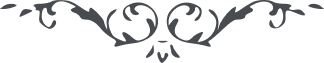 لوح رقم (98) – من آثار حضرت عبدالبهاء – مکاتیب عبد البهاء، جلد3، صفحه 266( 98 )طلب مغفرت از برای جناب آقا محمد ابراهیم مشهدی فتاح علیه بهاء الله الابهیهو اللهرب و رجائی أدعوک فی غدوی و آصالی و أذکرک فی صباحی و مسائی و أتضرع الیک فی بکوری و عشائی حتی تنقذنی من غمرات الهوی و تنجینی من هذه البئر الظلماء و تجذبنی الی ملکوتک الابهی و تشغلنی عما سواک لیلا و نهارا رب ان عبدک الجلیل سمی الخلیل محمد ابراهیم قد خلقته من صلب الرجل الحلیم زعیم المسجونین و من خلص المهاجرین طوبی له بما ربیته فی حضن رحمانیتک و حجر ربانیتک و أرضعته من ثدی حبک و أنشأته فی ظل عنایتک حتی بلغ أشده فدخل فی السجن و انتسب الی عتبة قدسک و ما برح یستأنس بذکرک و ینطق بالثناء علیک الی أن اشتاق الی لقائک و هرع و سرع الی باب احدیتک مستغفرا لذنوبه مستجیرا بذیل عفوک و غفرانک رب لیس له زاد الا التوکل علیک أنت المغیث للملتجئین و أنت المعین للائذین و أنت المجیر للعائذین رب اغفرله الذنوب و أنقذه من الخطوب و اکشف له الکروب و أورده علی مناهل العطاء و جرعه کأس الوفاء و اجعله آیة الفضل و الاحسان فی بحبوحة الجنان و خلال جنة الرضوان انک أنت الکریم انک أنت الحلیم و انک أنت الغفور الرحیم (ع ع) - حیفا ١٥ اگست سنه ١٩١٩